Týdenní plán28.11.-2.12.         2022 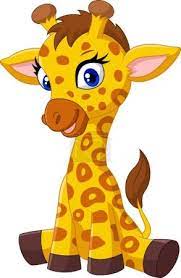  předmět      učivopracovní sešit         úkolybudou zeleně zakroužkovány   ČJPráce se skládací abecedouHláska a písmeno t,TČtení s porozuměnímHádankySLABIKÁŘstr. 8 – 11PS str. 1 - 4Trénujeme čtení slabik a slov se známými hláskamiProcvičujeme uvolnění ruky psaním   PSPíšeme písmeno A,M,ODo konce písanky č.1Budou zeleně kroužkované  MAČíselná osa 0-10Početní operace rozkladMatematické kartyStavby podle plánuPráce s tabulkouPočítáme schody – číslo na číselné osePRACOVNÍ SEŠIT – PSstr. 45 - 48  PRVKde bydlím? Co máme blízko a co dál – různé budovy, služby, příklady využitíOrientace v jednoduchém plánuPRACOVNÍ SEŠIT – PSstr. až 24   AJProcvičování protikladů : big and small, old and newNová slovní zásoba: hudební nástrojeUčeb.str. 17 - 19PS  str. 15 - 16